Srdečne Vás pozývame na XXI. ročník behu Kapušianskou pláňavou
a tešíme sa na Vašu účasť.Organizačný výbor behu Kapušianskou pláňavou.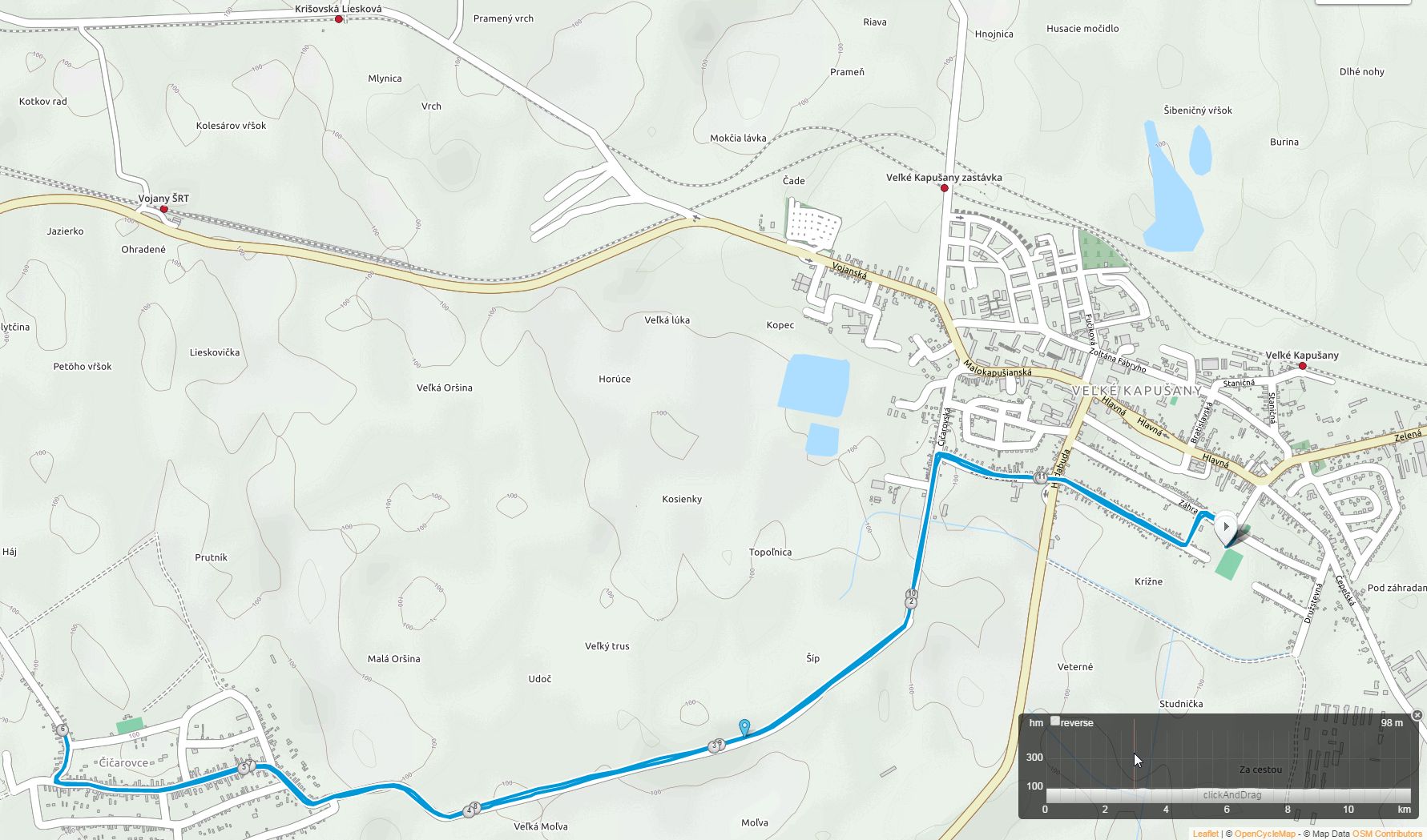 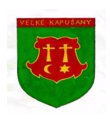 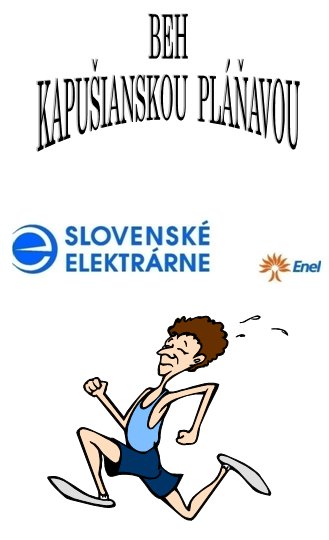 XXI. ročník24.augusta 2019Veľké KapušanyPROPOZÍCIEXXI. ročníka behu Kapušianskou pláňavouUsporiadateľ: Mestský bežecký klub Veľké Kapušany a Mesto Veľké KapušanyTermín:	Sobota 24.augusta 2019Štart:	10:30 hod. - futbalový štadión MFK V.KapušanyTrať:	Dĺžka trate je 12 kilometrov.Trať povedie od futbalového štadióna MFK do obce Čičarovcea späť na futbalový štadión MFKPrihlášky:         ON LINE www.beh.sk alebo https://docs.google.com/forms/d/1Ub4IT1BEAEDtcslSpkEJVw35xy7W8GZwUaEr73tMxa4/editPrezentácia:	V priestoroch futbalového štadióna MFK od 9:00 hod.Štartovné:	Štartovné vo výške 7 EUR zaplatia účastníci behu počas prezentácie.
Účastníci behu z Veľkých Kapušian, muži 70 a starší, ženy 60 a staršie štartovné neplatia !Šatne:	Šatne a sprchy sú zabezpečené v priestoroch šatne štadióna.Občerstvenie: 	Usporiadatelia zabezpečia pre riadne prihlásených pretekárov spoločné občerstvenie po ukončení pretekov.	Protesty: 	Možno ich podať do 15 min.po vyhlásení výsledkov hlavnému rozhodcovi.Hlavný rozhodca: Pavol BucKATEGÓRIE:MUŽI:   A do 39 rokov              B 40-49 rokov                               C 50-59 rokov              D 60-69 rokov              E 70 a viac rokov  ŹENY :  F do 34 rokov              G 35-49 rokov              H 50 a viac rokovCeny: 	Vecné ceny – poháre - pre prvých 3 pretekárov v každej kategóriiZdravotná služba:	Zabezpečia usporiadatelia počas celého priebehu podujatia. Upozornenie:	Usporiadatelia nezodpovedajú za škody spôsobené pretekárom počas podujatia. Pretekári štartujú na vlastné nebezpečie. Pretekať sa bude podľa platných pravidiel ľahkej atletiky a týchto propozícií. Beží sa za každého počasia.Všetci pretekári sú povinní dodržiavať počas bežeckých pretekov pravidlá cestnej premávky, dodržiavať pokyny polície a usporiadateľov.                              17.kolo OBL Michalovce – Sobrance 2019Sprievodný program: Lečo festival.Informácie: 	Gejza Vargaeštok
mobil: 0905 414 167